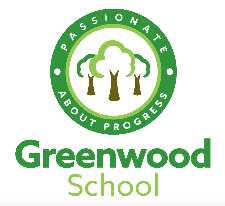 Lesson nameLesson outlineOnline link(s) Other ResourcesSMSCCellsLight and electron microscopes allow us to see inside cells. Plant, animal and bacterial cells have smaller components each with a specific function.https://www.bbc.co.uk/bitesize/guides/zg9mk2p/revision/1https://www.bbc.co.uk/bitesize/guides/zg9mk2p/revision/2https://www.bbc.co.uk/bitesize/guides/zg9mk2p/revision/3https://www.bbc.co.uk/bitesize/guides/zg9mk2p/revision/4https://www.bbc.co.uk/bitesize/guides/zg9mk2p/revision/5https://www.bbc.co.uk/bitesize/guides/zg9mk2p/revision/6https://www.bbc.co.uk/bitesize/guides/zg9mk2p/revision/7https://www.bbc.co.uk/bitesize/guides/zg9mk2p/revision/8https://www.bbc.co.uk/bitesize/guides/zg9mk2p/revision/9https://www.bbc.co.uk/bitesize/guides/zg9mk2p/revision/10EnzymesEnzymes are biological catalysts which speed up reactions. They are specific for their substrate. The lock and key hypothesis models this. Enzymes are denatured at extremes of temperature and pH.https://www.bbc.co.uk/bitesize/guides/zwxv6yc/revision/1https://www.bbc.co.uk/bitesize/guides/zwxv6yc/revision/2https://www.bbc.co.uk/bitesize/guides/zwxv6yc/revision/3https://www.bbc.co.uk/bitesize/guides/zwxv6yc/revision/4 HTransport in CellsDiffusion is the movement of particles from a high to lower concentration. Osmosis is the diffusion of water across a membrane. Active transport moves particles from low to higher concentration.https://www.bbc.co.uk/bitesize/guides/z9myxfr/revision/1https://www.bbc.co.uk/bitesize/guides/z9myxfr/revision/2https://www.bbc.co.uk/bitesize/guides/z9myxfr/revision/3https://www.bbc.co.uk/bitesize/guides/z9myxfr/revision/4https://www.bbc.co.uk/bitesize/guides/z9myxfr/revision/5https://www.bbc.co.uk/bitesize/guides/z9myxfr/revision/6https://www.bbc.co.uk/bitesize/guides/z9myxfr/revision/7https://www.bbc.co.uk/bitesize/guides/z9myxfr/revision/8https://www.bbc.co.uk/bitesize/guides/z9myxfr/revision/9SoSample exam questionsUnderstanding how to approach exam questions helps to boost exam performance. Question types will include multiple choice, structured, mathematical and practical questions.https://www.bbc.co.uk/bitesize/guides/zwm3tv4/revision/1https://www.bbc.co.uk/bitesize/guides/zwm3tv4/revision/2https://www.bbc.co.uk/bitesize/guides/zwm3tv4/revision/3https://www.bbc.co.uk/bitesize/guides/zwm3tv4/revision/4https://www.bbc.co.uk/bitesize/guides/zwm3tv4/revision/5https://www.bbc.co.uk/bitesize/guides/zwm3tv4/revision/6